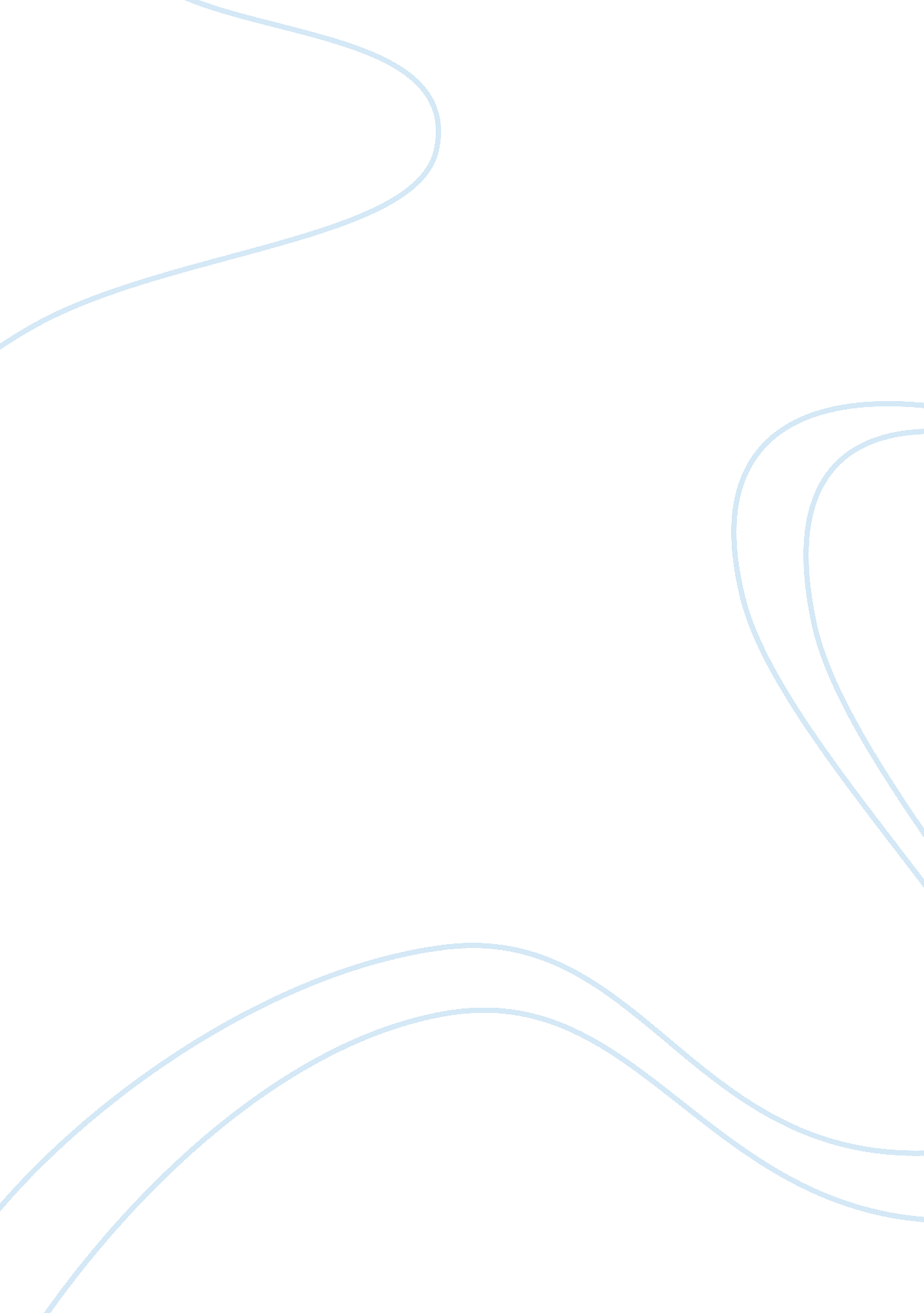 Aldi marketing essay sample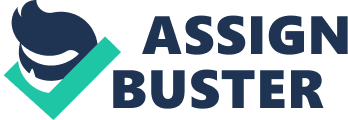 Marketing can be characterized as a process which companies create value for customers and build a strong relationship between customers to catch value from them. In other words, it alludes to the position of the right items, in the right market at a right timeframe. This business train includes marketing planning and strategy, orientations, and processes required in achieving organization objectives by offering some benefit to customers. Since it has a wide scope including all elements required to satisfy the customers. History of ALDI The name Aldi may be a mixture of Albrecht and discount. Established in 1913 in Federal Republic of Germany, Aldi works what are remarked in the grocery business as ” limited-assortment” stores or ” hard discounters.” Aldi has taken this retail plan, which has low overhead and scanty selection, to its most slender, meanest extreme. Dissimilar to most by far of general store chains, that are persistently increasing their item providing and offering area, Aldi holds determination at its stores to around five hundred things. The bigger part of these items is bundled staple or dry products. All different basic provide designs convey no under 10 times Aldi’s run of the mill 500-item lineup. Up to ninety five percent of Aldi’s offerings are sold-out below personal or packer marks, and a few of those things are created expressly for the chain. A 1993 examination of the restricted arrangement specialty noticed that fruitful discounters work intimately with makers to stipulate things that are cheaper to move, stock, and sell than name-brand product. National brands are here and there offered, however various trade spectators conjecture that Aldi simply stocks them to feature its own discounts. In 2017, had its most successful year inside the region regularly, ranking up in over £10bn in yearly arrangements while not point of reference for history. Over the polar Christmas period, while very surprising general stores felt constrained to markdown remembering the true objective to remain aggressive Aldi flourished. Aldi at the moment controls a 6. 9% offer of the unified kingdom basic supply advertise, that is calmly in front of more ethical route veterans Co-operation and Waitrose. Its related German-guaranteed match Lidl stays at 5. 1%. Tesco are still plainly before the pack with offers of 10. 6%, 15%, 16. 3% and 28. 2% separately anyway those four have either lost bit of the business or stayed steady inside the course of late years, while Aldi’s has shot up by around 30%. Internal Analysis For an association’s improvement in the forceful condition, it is fundamental for the association to coordinate internal examination of its association. A broad interior examination will give organization a point by point comprehension of the business, how convincing its present methods are and how enough it has passed on its assets in help of its methodologies. By executing inward investigation, an organization will know their intriguing assets, abilities, and capabilities. In a word, by think internal examination, an organization will perceive what the can do. In Aldi case, it is ignorant that Aldi’s greatest quality in doing combating with other close-by retailers in Australia its incredible quality and low-esteem procedure. As specified in the past, Aldi stores offer customers with incredible quality things at a for the most cost down in other retail stores. Aldi keeps up to fabricate 90% of its things labeled with its own picture which are exclusively sold in its stores, which attracts customers. At that point, the quality is ensured thus. Aldi is an renowned brand in Germany positioned as the third best corporate brand, which will quicken its acknowledgment by customers. Aldi reliably persists in its organization and business standards which from time to time have been changed. It can be regarded both incredible and awful for the advancement of the affiliation. As the outside environment is changing regular and people thinking is changing, so the Aldi should apparently think about change as a bit of the standards to adjust to the alterable condition to hint at change progression. PEST Analysis in ALDI PEST allows a business to periodically scan the environment to anticipate future trends as well as identify current challenges. PEST scanning splits the environment into 4 key factors is political, economic, social and technology. This is a commonly used simple model which allows the general market to be scanned. Political Environment The UK decisions in May 2015 may achieve a refinement in government. Another may drive new order, overview recommendations and money related conditions. A high level of conflict and political defenselessness over the globe currently undermine the manageability of remote firms who might be stigmatized considering their nation of starting point. Most Aldi stores are arranged in Europe, and moreover in the U. S. A, Australia and China, which at display are for the most part reasonably free from conflict, and along these lines risk to Aldi’s operations from war is low. While Aldi made an outside direct speculation into the UK, and thus should not be influenced as much as a firm with a joint wander or import and export business model, the controls and political connections between the UK and Germany particularly as a standout amongst the most influential nations in the Eurozone is probably going to gift difficulties to Aldi’s UK operations. Economic Environment As the UK economy moves out of subsidence, there could be a distinction in purchasing conduct from move stores back to standard markets. This move could unfavorably affect bit of the pie. As an impact of Brexit, costs have ascended in the U. K. and the pound has dropped. This has worked in Aldi’s favors, with customers swing to discounters, bringing in Aldi growing at its fastest rate in more than two years, because of price rises in different supermarkets since the vote in favor of Brexit and the cost of imported products being pushed up. During times of money related pressure buyer swing to cheaper product providers which has made an ideal market for Aldi in the UK. This may along these lines change request, supply and in a general sense affect evaluating creating instability in the company as the customers return to higher valued contenders. An adjustment in government may make a different in tax requirement, which could become costlier. Social Environment Aldi starting at now the highest paying general store in the UK after giving 3000 staff member a pay rise in an offer to overwhelm kindred German discounter. Discount chains could be met with a level of social shame, as the economy rises individuals may need to shop at more expensive driving names. The UK has a developing populace a more prepared workforce may be costlier to the extent issue and present further issues for supervisors. As competitors, for example, Tesco display an additionally range of items including clothing, non-food products, chemists, and more which could see a distinction in purchasing behavior. Competitors also offer a 24-hour opening service, as the way worker work turns out to be more assorted after some time will this see an adjustment in purchasing habit. Aldi may need to think about this procedure to keep up bit of the overall industry. This will convey expanded costs both as far as overheads and staffing costs. Aldi has moved far from plenitude of decision and made a streamlined shopping background. Involved family life may profit by this approach of influencing the shopping to process faster and more engaged. Technological Environment Markets are increasingly turning to innovation to technology to aid their service propositions, with an expanding number of consumers expecting the efficient self-service checkouts from basic supply providers. On the web and compact shopping is ending up continuously famous directly not offered by Aldi this may be a method that should be considered. This may in like manner to be upgraded with other development drove activities, for example, in-store media, self-checkout and access to WIFI. Imaginative foundations are a key segment of the production network of the propelled business, astute stock administration and supply is critical to advance. Motivation behind offer structures and checkout workplaces are on a very basic level remarkable in greater stores, Aldi works a conventional transport line approach with without any self-advantage. Enhanced administration from contenders, for example, offering to gather together packs for buyers makes another in store contribution but the ordinary time per person will increase 